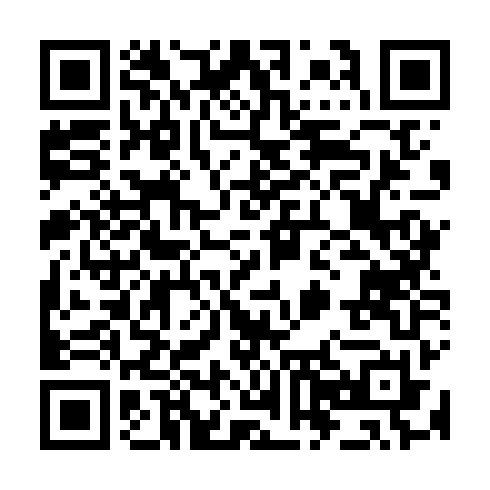 Ramadan times for Finschhafen, Papua New GuineaMon 11 Mar 2024 - Wed 10 Apr 2024High Latitude Method: NonePrayer Calculation Method: Muslim World LeagueAsar Calculation Method: ShafiPrayer times provided by https://www.salahtimes.comDateDayFajrSuhurSunriseDhuhrAsrIftarMaghribIsha11Mon5:045:046:1412:193:256:236:237:2912Tue5:045:046:1412:183:256:236:237:2813Wed5:045:046:1312:183:266:236:237:2814Thu5:045:046:1312:183:266:226:227:2715Fri5:045:046:1312:173:266:226:227:2716Sat5:045:046:1312:173:266:216:217:2617Sun5:045:046:1312:173:276:216:217:2618Mon5:045:046:1312:173:276:206:207:2519Tue5:045:046:1312:163:276:206:207:2520Wed5:045:046:1312:163:276:196:197:2421Thu5:035:036:1312:163:276:196:197:2422Fri5:035:036:1212:153:276:186:187:2323Sat5:035:036:1212:153:286:186:187:2324Sun5:035:036:1212:153:286:176:177:2225Mon5:035:036:1212:153:286:176:177:2226Tue5:035:036:1212:143:286:166:167:2227Wed5:035:036:1212:143:286:166:167:2128Thu5:035:036:1212:143:286:156:157:2129Fri5:025:026:1212:133:286:156:157:2030Sat5:025:026:1212:133:286:146:147:2031Sun5:025:026:1112:133:286:146:147:191Mon5:025:026:1112:123:286:146:147:192Tue5:025:026:1112:123:286:136:137:183Wed5:025:026:1112:123:286:136:137:184Thu5:025:026:1112:123:286:126:127:175Fri5:015:016:1112:113:286:126:127:176Sat5:015:016:1112:113:286:116:117:177Sun5:015:016:1112:113:286:116:117:168Mon5:015:016:1012:103:286:106:107:169Tue5:015:016:1012:103:286:106:107:1510Wed5:015:016:1012:103:286:096:097:15